ФЕДЕРАЛЬНОЕ АГЕНТСТВО ЖЕЛЕЗНОДОРОЖНОГО ТРАНСПОРТАУлан-Удэнский колледж железнодорожного транспортаУлан-Удэнского института железнодорожного транспорта – филиала федерального государственного бюджетного образовательного учреждения высшего профессионального образования «Иркутский государственный университет путей сообщения» (УУКЖТ УУИЖТ ИрГУПС)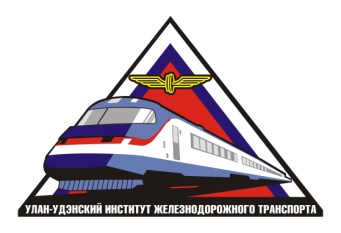 Ю.В.Котова«Олимпиадные задания в колледже»МЕТОДИЧЕСКАЯ  РАЗРАБОТКАпо дисциплине «Русский язык»для студентов 1 курсаУлан-Удэ2013Методическая разработка «Олимпиадные задания в колледже» предназначена для организации олимпиады по русскому языку в рамках Недели гуманитарных дисциплин. В настоящей работе представлены лингвистические задачи по основным разделам русского языка. Задания сформулированы так, чтобы студенты могли продемонстрировать свои знания при выполнении нестандартных заданий.Автор – преподаватель Улан-Удэнского колледжа железнодорожного транспорта Ю.В.КотоваРецензент – преподаватель Улан-Удэнского колледжа железнодорожного транспорта М.В.ОвчинниковаРецензияна методическую разработку преподавателя УУИЖТ Котовой Ю.В.«Олимпиадные задания в колледже»В методической разработке содержатся лингвистические задачи  по основным разделам русского языка.Надо отметить актуальность данной работы: при решении  олимпиадных заданий студенты  овладевают  логическими операциями, которые необходимы для самостоятельного решения вопросов.Студенты   решают различного рода грамматические задачи, в занимательной форме повторяя и углубляя свои знания по языку, развивая память и сообразительность. Различные типы заданий, связанные с лексическим значением слова, фразеологизмами, подбором синонимов другого грамматического рода, склонением числительных, орфографией и пунктуацией,  развивают самостоятельность мышления, лингвистическую эрудицию, заставляют анализировать, сопоставлять.Автор данной работы предлагает ответы с критериями оценки, которые помогут организаторам олимпиады при анализе работ. Данная методическая разработка может применяться преподавателями при проведении лингвистических турниров, конкурсов, олимпиад.Преподаватель русского языка                                                                          и литературы УУИЖТ15.12.13                                                                           / Овчинникова М.В./Пояснительная запискаВ методической разработке «Олимпиадные задания в колледже» представлены задания по основным разделам русского языка: орфоэпии, лексики, морфологии, пунктуации, орфографии.Данная методическая разработка может быть использована преподавателями русского языка и литературы для проведения олимпиад, лингвистических турниров.ОглавлениеВведение . . . . . . . . . . . . . . . . . . . . . . .. . . . . . . . . . . . . . . . . . . . . . . . . . . . . . . . . .61. Программа олимпиады по русскому языку среди студентов УУКЖТ . . . .72. Материалы олимпиады по русскому языку. . . . . . . . . . . . . . . . . . . . . . . . . . .83. Ответы на задания  олимпиады по русскому языку . . . . . . . . . . . . . . . . . . 10Итоги олимпиады. Ведомость оценивания работ . . . . . . . . . . . . . . . . . . . . . . 13Список  литературы. . . . . . . . . . . . . . . . . . . . . . . . . . . . . . . . . . . . . . . . . . . . . . .14Приложение  . . . . . . . . . . . . . . . . . . . . . . . . . . . . . . . . . . . . . . . . . . . . . . . . . . . . 15ВведениеВнеаудиторная работа по русскому языку является важнейшей составной частью профессиональной деятельности преподавателя. Главная задача этой работы  - развить у студентов интерес к дисциплине «Русский язык», сформировать желание обращаться к различным источникам, словарям, справочной литературе для знакомства с новыми фактами и явлениями.  Одним из действенных средств вовлечения студентов в активную познавательную деятельность является олимпиада. Ценность этой формы внеаудиторной работы заключается не только в выявлении одарённых и талантливых студентов, но и в формировании  положительной мотивации учения. Олимпиада позволяет развивать умение определять логические связи между языковыми фактами, речевую интуицию.  В настоящей работе представлены задания олимпиады по русскому языку для студентов 1 курса колледжа. Лингвистические задачи повышенной трудности позволяют выявить сильных студентов, которые отличаются общей грамотностью, эрудированностью, способностью к самостоятельной аналитической деятельности  и творческой самореализации. Задания сформулированы так, чтобы студенты применили знания и продемонстрировали практические умения, владение способами деятельности в нетиповой ситуации. Организаторы олимпиад найдут в разработке ответы с критериями оценки.    -6-1. ПРОГРАММАолимпиады по русскому языкусреди студентов УУКЖТ27 ноября 2013 8.00 - 8.10 – регистрация участников (аудитория Б109)8.10 - 8.15 – открытие олимпиады. Приветственное слово Котовой Ю.В.8.15 - 9.25 – олимпиада9.25- 9.30 – награждение участников5 декабря 2013 года в 13.30 – награждение победителейСостав участников (ФИО, группа):Иванова И.А. – гр. Э1311;Обедкина А.В. – гр. ЭЛС13102;Сокольникова Т.А. – Д1325;Колмакова К.И. – Д1325;Шульгина О.С. – СТ136;Скалий В.И. – ЭПСл143;Гомбоева Д.Б. – Д1326;Паничева И.В. – Д1326;Смородникова М.В. – Д1326;Верхотурова М.Н. – АТМ13104;Сидоркина И.А. – АТМ13104;Аверина В.А. – СТ136;Мельникова О.А. – СТ136;Состав жюри: Овчинникова М.В.-7-2. Материалы олимпиады по русскому языку1. Объясните лексическое значение слов.    Преамбула, прерогатива, прецедент, принципиальность, презентабельный, превратный, толерантность.2.  Обозначьте прописной буквой правильное ударение в словах. Укажите случаи, когда допустимы несколько вариантов постановки ударения. Назовите смысловые различия между вариантами.Апостроф, бутик, донельзя, дремота, запасник, избалованный, петля, сливовый, украинский, ходатайствовать, юродивый, новорожденный.3. Запишите числительное 128 287 685 буквами и просклоняйте его. 4. Подберите  как можно больше синонимов-фразеологизмов к следующим словам: побеждать, лгать, зябнуть.5. Перед вами цитаты из произведений русских писателей. Объясните значение слов, выделенных курсивом.«Офицер, разгоряченный вином, игрою и смехом товарищей, почел себя жестоко обиженным и, в бешенстве схватив со стола медный шандал, пустил его в Сильвио, который едва успел отклониться от удара». А. Пушкин. «Выстрел».«А родитель мой, надо сказать, хотя и из ластовых был, но место имел доходное и, понятное дело, сыну тоже дал порядочного ходу». В. Короленко. «Ат-Даван». «Может быть, он вспоминает, что сделал бы в этом случае майор, или капитан, или бригадмилец из «Дела "пестрых"». В. Высоцкий «О любителях "приключений"».6. Выделите корни в словах обуть, жеребёнок, улица, войти, переодеть.7. Спишите, расставьте знаки препинания.Когда тёплый луч нагреет кору и на белую бересту сядет большая черная муха и полетит дальше когда надутые почки создадут такую шоколадного цвета густоту кроны что птица сядет и скроется когда в густоте коричневой на тонких веточках изредка некоторые почки раскроются как удивительные птички с зелёными крылышками когда появится сережка как вилочка о двух и о трёх рожках когда вдруг в хороший день сережки станут золотыми и вся береза стоит золотая когда наконец войдешь в березовую рощу и тебя обнимет всего зеленая прозрачная сень тогда по жизни одной любимой березки поймешь жизнь всей весны  и всего человека  и его первой любви определяющей всю его жизнь. 8. Переведите на современный русский язык фрагмент текста из -8-Новгородской летописи, в котором сообщается о событиях, предшествующих знаменитой битве на Чудском озере под предводительством Александра Невского:А на волость Новгородскую наидошалитванемьци и чюдь. И поимаша по Лугь  кони вси и скотъ и нелзябяшеорати по селомъ и ньчимь. 9. Выполните задания по морфологии.      1. Подберите прилагательное к слову рояль.      2. Образуйте простую форму сравн.степени от слова молодой.                        3. Назовите форму Р.п. мн.ч. сущ. метла.               4. Образуйте сложную форму сравн.степени от прил. слабый. 5. Назовите форму Р.п.  мн.ч. сущ. серьга.                    6. Приведите примеры относительных прилагательных.  7. Определите часть речи слова «ставший» в словосочетании статуя, ставшая известной.                                                         8. Назовите форму Р.п.  мн.ч. сущ. кочерга.               9. Употребите глагол думать в условном наклонении.     10. Подберите к предложенному слову синоним другого грамматического рода.1.«Фотография» мужского рода  2.«Удача» мужского рода              3.«Спор» женского рода                4.«Мираж» женского рода            5.«Болезнь» мужского рода          6. «Картина» мужского рода          7. «Безделье» женского рода  8. «Обоняние» мужского рода        9. «Аксиома» мужского рода           10.«Прищепка» мужского рода         11. Вставьте пропущенные буквы.Серебря..ая, сваре..ый, прекл..нение, р..стовщик, пром..кают, в..н..грет, п..лисадник, пред..стория, не..гораемый, дыш..щий.-9-3. Ответы на задания олимпиады по русскому языку1. Объясните лексическое значение слов.Преамбула – вводная часть важного документа;прерогатива – исключительное право; прецедент – случай, имевший место ранее и служащий примером или оправданием для последующих случаев этого рода;принципиальность – последовательное проведение в жизнь своих убеждений;презентабельный – представительный;превратный – изменчивый, непостоянный, а также ложный, извращающий истину;толерантность – терпимость.Максимальная оценка: 7 баллов2.  Обозначьте прописной буквой правильное ударение в словах. Укажите случаи, когда допустимы несколько вариантов постановки ударения. Назовите смысловые различия между вариантами.АпострОф, бутИк, донЕльзя, дремОта, запАсник (хранилище), запаснИк (военнослужащий запаса), избалОванный, пЕтля и петлЯ (варианты равноправны), слИвовый, украИнский, ходАтайствовать, юрОдивый, новорождЁнный.Максимальная оценка: 6 баллов3. Запишите числительное 128 287 685 буквами и просклоняйте его. Сто двадцать восемь миллионов двести восемьдесят семь тысяч шестьсот восемьдесят пять;ста двадцати восьми миллионов двухсот восьмидесяти семи тысяч  шестисот восьмидесяти пяти;ста двадцати восьми миллионам двумстам  восьмидесяти семи тысячам шестистам восьмидесяти пяти;сто двадцать восемь миллионов двести восемьдесят семь тысяч шестьсот восемьдесят пять;ста двадцатью восемью миллионами двумястами восемьюдесятью семью тысячами шестьюстами восемьюдесятью пятьюо ста двадцати восьми миллионах двухстах восьмидесяти семи тысячах шестистах восьмидесяти пяти.Максимальная оценка: 6 баллов4. Подберите  как можно больше синонимов-фразеологизмов к следующим словам: побеждать, лгать, зябнуть.Побеждать (победить)  – загнать за Можай;  разделать под орех; класть на обе лопатки; брать (одержать) верх; задать жару; намять бока; возвращаться со щитом; заткнуть за пояс; разбить наголову и т. п.Лгать –  водить за нос;  врать как сивый мерин;  лохматить бабушку; забивать баки; лапшу на уши вешать; лить колокола; подводить турусы на колесах; -10-наводить тень на плетень; пудрить (канифолить, компостировать) мозги; втирать очки; гнать пургу; зубы заговаривать; плести небылицы; выдавать желаемое за действительное; пускать пыль в глаза и т. п.Зябнуть – дрожать как осиновый лист; стучать зубами; зуб на зуб не попадает от холода; промерзать до мозга костей; дрожать как суслик; превращаться в ледышку; мерзнуть (дрожать) как цуцик; дрыжиков ловить и т. п.Максимальная оценка: 15 баллов (0,5 за каждый фразеологизм)5. Перед вами цитаты из произведений русских писателей. Объясните значение слов, выделенных курсивом.«Офицер, разгоряченный вином, игрою и смехом товарищей, почел себя жестоко обиженным и, в бешенстве схватив со стола медный шандал, пустил его в Сильвио, который едва успел отклониться от удара». А. Пушкин, «Выстрел».«А родитель мой, надо сказать, хотя и из ластовых был, но место имел доходное и, понятное дело, сыну тоже дал порядочного ходу». В. Короленко, «Ат-Даван». «Может быть, он вспоминает, что сделал бы в этом случае майор, или капитан, или бригадмилец из «Дела "пестрых"». В. Высоцкий «О любителях "приключений"».Шандал – то же, что подсвечник.Из ластовых – существовавшие до 60-х годов ластовые экипажи имели в своем ведении мелкие портовые суда и плавучие средства (баржи, матеры, плашкоуты и т. д.), – так называемые ластовые суда. В отличие от флотских экипажей, ведавших боевыми судами, служащие в ластовом экипаже имели чины не морские, а сухопутные. «Из ластовых» означает, что отец героя Короленко был портовым служащим. Бригадмил – народная дружина; бригада содействия милиции. Бригадмилец – член такой бригады.Максимальная оценка: 9 баллов6. Выделите корни в словах обуть, жеребёнок, улица, войти, переодеть.Обуть (у), жеребёнок (жереб), улица (ул), войти (й), переодеть (де).Максимальная оценка: 5 баллов7. Спишите, расставьте знаки препинания.Когда тёплый луч нагреет кору и на белую бересту сядет большая черная муха и полетит дальше,  когда надутые почки создадут такую шоколадного цвета густоту кроны, что птица сядет и скроется, когда в густоте коричневой на тонких веточках изредка некоторые почки раскроются, как удивительные птички с зелёными крылышками,  когда появится сережка, как вилочка о двух и о трёх рожках,  когда вдруг в хороший день сережки станут золотыми и вся береза стоит золотая,  когда, наконец, войдешь в березовую рощу и тебя обнимет всего зеленая прозрачная сень, тогда по жизни одной любимой березки поймешь жизнь всей весны  и всего человека,  и его первой любви,  определяющей всю его жизнь. Максимальная оценка: 5 баллов-11-8. Переведите на современный русский язык фрагмент текста из Новгородской летописи, в котором сообщается о событиях, предшествующих знаменитой битве на Чудском озере под предводительством Александра Невского:А на волость Новгородскую наидошалитванемьци и чюдь. И поимаша по Лугь  кони вси и скотъ и нелзябяшеорати по селомъ и ньчимь. А на Новгородскую землю напали Литва, немцы и чудь. И поймали по реке Луге всех коней и скот, и невозможно было пахать по селам – нечем.     Максимальная оценка: 8 баллов9. Выполните задания по морфологии.  1. Подберите прилагательное к слову рояль.                           (концертный)  2. Образуйте простую форму сравн.степени от слова молодой     (моложе)            3. Назовите форму Р.п. мн.ч. сущ. метла                                            (мётел)       4. Образуйте сложную форму сравн.степени от прил. слабый.                                                                                                  (более слабый)       5. Назовите форму Р.п.  мн.ч. сущ. серьга.                                       (серёг)       6. Приведите примеры относительных прилагательных.  (стеклянный)       7. Определите часть речи слова «ставший» в словосочетании  статуя,             ставшая известной.                                                                  (причастие)       8. Назовите форму Р.п.  мн.ч. сущ. кочерга.                                  (кочерёг)       9. Употребите глагол думать в условном наклонении.               (думал бы)Максимальная оценка: 9 баллов10. Подберите к предложенному слову синоним другого грамматического рода.«Фотография» мужского рода       (снимок, кадр).«Удача» мужского рода              (успех). «Спор» женского рода               (дискуссия). «Мираж» женского рода            (иллюзия). «Болезнь» мужского рода          (недуг). «Картина» мужского рода          (рисунок). «Безделье» женского рода          (лень). «Обоняние» мужского рода         (нюх).«Аксиома» мужского рода           (постулат).«Прищепка» мужского рода         (зажим).Максимальная оценка: 5 баллов (0,5 за каждый синоним)11. Вставьте пропущенные буквы.Серебряная, сваренный, преклонение, ростовщик, промокают, винегрет, палисадник, предыстория, несгораемый, дышащий.Максимальная оценка: 5 баллов (0,5 за каждое слово)-12-Итоги олимпиады. Ведомость оценивания работ-13-Список литературы1. Малышева И.И. Материалы к олимпиаде по русскому языку // Русский язык в школе. – 1995. - № 6.2. Методы и формы контроля на уроках русского языка. / Книга для учителя. Под ред. Н.Н.Соловьёвой. – М., 2005. 3. Сборник олимпиадных заданий по русскому языку для старщих классов / авторы-составители: Г.М.Вялкова, Н.Н.Некляева. - М.: Глобус, Волгоград: Панорама, 2008.-14-Приложение 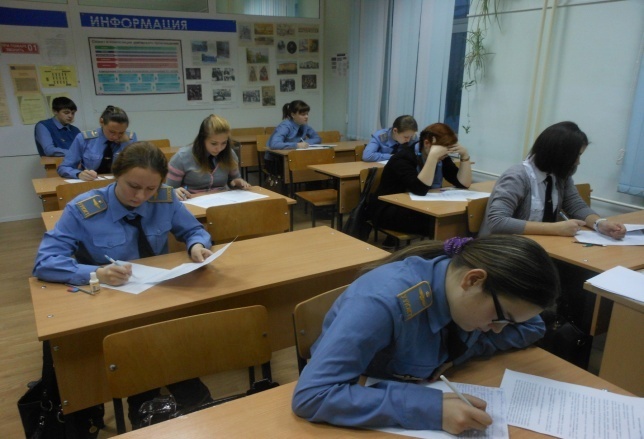 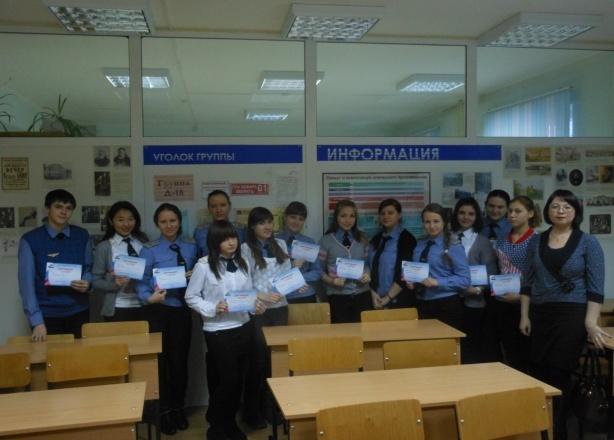 -15-ПРИНЯТОцикловой методической комиссиейГуманитарных дисциплинпротокол №  3_от «_18___» __12___ 2013 __ гПредседатель ЦМК________________                 М.В.Овчинникова        (подпись)                                          (ФИО)УТВЕРЖДАЮЗам. директора колледжа по МР_________________     В.А. Ларченко«____» ________________ 20 ____ г.ФИО участникагруппаЗадание 1Лексич. зн-е слова(max 7 баллов)Задание 2Орфоэпия(max 6 баллов)Задание 3Склонение числ.(max 6 баллов)Задание 4Подбор синонимов-фразеологизмов(max 15 баллов)Задание 5Устаревшие слова(max 9 баллов)Задание 6Морфемика(max 5 баллов)Задание 7Пунктуация(max 5 аллов)Задание 8Лексика(max 8 баллов)Задание 9Морфология(max 9 баллов)Задание 10Подбор синонимов другого грамм.рода(max 5 баллов)Задание 11Орфография(max 5 баллов)Рейтинг (место)1. Иванова И.А.Э131143,512012,5461512. Паничева И.В.Д13262341,5010,5563,5323. Обедкина А.В.ЭЛС131023222011,50724,534. Сокольникова Т.А.Д13250230033332445. Мельникова О.А.СТ1360200013,5541,5456. Смородникова М.В.Д13263200,5011242,5467. Верхотурова М.Н.АТМ 1310401,510313,5411378. Шульгина О.С.СТ1361120,5012052,53,589. Скалий В.И.ЭПСл14302000124142,5910. Сидоркина И.А.АТМ1310400,500012332,54,5911. Аверина В.А.СТ13602,500012,532231012. Колмакова К.И.Д1325000003141031113. Гомбоева Д.Б.Д132620,500011010,53,512